Извещение о проведении закупки Извещение о проведении закупки (в редакции № 1 от 22.12.2015 ) (в редакции № 1 от 22.12.2015 ) Номер извещения:31503129244Наименование закупки:Приобретение животных (шпороносная черепаха, обыкновенный(беличий) саймири)Способ проведения закупки:Закупка у единственного поставщика (исполнителя, подрядчика)ЗаказчикЗаказчикНаименование организации:Муниципальное автономное учреждение культуры "Липецкий зоологический парк" города ЛипецкаМесто нахождения:398059, Липецкая, Липецк, К.Маркса, дом 9Почтовый адрес:398059, Липецкая обл, Липецк г, К.Маркса ул, 9Контактная информацияКонтактная информацияФ.И.О:Браун Елена ИвановнаАдрес электронной почты:mangusta@lipetsk.ruТелефон:+7 (4742) 235389+7 (4742) 235389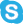 Факс:Предмет договораПредмет договораЛот №3Лот №3Сведения о позиции плана закупки:План закупки № 2140077397, позиция плана 3Предмет договора:Приобретение животных (шпороносная черепаха, обыкновенный(беличий) саймири)Начальная (максимальная) цена договора:150 000.00 Российский рубльИнформация о товаре, работе, услуге:Информация о товаре, работе, услуге:Место поставки товара, выполнения работ, оказания услуг для лота №3Место поставки товара, выполнения работ, оказания услуг для лота №3Место поставки (субъект РФ):Центральный федеральный округ, Липецкая облМесто поставки (адрес):398059 г. Липецк, ул. К. Маркса, владение 9Требования к участникам закупкиТребования к участникам закупкиУчастники закупки должны отсутствовать в реестре недобросовестных поставщиковИнформация о документации по закупкеИнформация о документации по закупкеСрок предоставления документации:с 12.10.2015 по 30.10.2015Место предоставления документации:398059 г. Липецк, ул. К. Маркса, владение 9Порядок предоставления документации:согласно условиям договораОфициальный сайт, на котором размещена документация:www.zakupki.gov.ru Размер, порядок и сроки внесения платы за предоставление документации по закупкеРазмер, порядок и сроки внесения платы за предоставление документации по закупкеРазмер платы:Плата не требуется